בס"דמתכון לחלה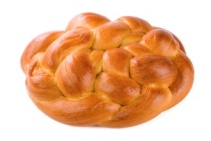 מצרכים: 2 קילו קמחכוס שמן (בגודל של כוס חד פעמית)כוס סוכר (בגודל של כוס חד פעמית)7 כוסות מים פושרים (בגודל של כוס חד פעמית)שמרים (קובייה או 2 שקיות שמרית)2 כפות מלחביצה טרופה למריחהשומשום לפיזוראופן ההכנה:מנפים את כל הקמח.שמים את כל החומרים בצד הקמח למעט השמן , את השמן להוסיף מתוך הכמות שרשמתי תוך כדי הערבוב והלישה. בכל פעם להוסיף מעט שמן , ללוש וללוש... כל המרבה הרי זה משובח , זה גם מחזק את היידים והשרירים. (תוך כדי הכנת הבצק להתפלל ולבקש בקשות ולברך את כל מי שאתם רוצים) זו שעת רצון גדולה.זמן תפיחה- 45 דקות עד שעה לערך. (בקיץ)אחרי שהבצק תפח ,עורכים הפרשת חלה. (מצ"ב בתחתית המייל)מתחילים ללוש את הבצק , משמנים מעט את משטח העבודה (שיש) , אפשר לחלק את הבצק לכ- 5 חלקים. וכל חלק ל- 3 חלקים וכל מי שמוכשרת תכין צמות. ומי שלא פשוט כל חלק מתוך ה- 5 חלקים , תעגל אותו ותניח על מגש האפייה. למרוח ביצה ולפזר שומשום. להשאיר את הבצק על מגש האפייה כ- 40 דקות ואז להכניס לתנור במעלות של 180 כחצי שעה בערך. יהי רצון שזכות הפרשת חלה ותעמוד לכל בקשותיכם. אמן סלהבס"דסדר הפרשת חלה:
הריני באה לקיים מצוות הפרשת חלה לתקן שורשה במקוםעליון, לעשות נחת רוח ליוצרנו ולעשות רצון בוראנו.(לומר פעמיים( " ויהי נועם ה'אלוהינו עלינו ומעשה ידינו כוננה עלינו ומעשה ידינו כוננהו "תפילה ובקשה:יהי רצון מלפניך ה' אלוהינו ואלוהיאבותינו שבזכות מצווה זו ובזכות הפרשת החלה תרומה יתוקן עוון חוה אם כל חי שסיבבה מיתהלאדם הראשון שהוא עיסתו של עולםובזכות מצווה זו תבטל המוות מן הועלםותמחה דמעה מעל כל פנים ותשלח ברכה בבתינו. אמן כן יהיה רצון. וכן יהי רצוןמלפניך שתברך עיסתנו כמו ששלחת ברכה בעיסות אימותינו, שרה, רבקה, רחל ולאה ויקוייםבנו הפסוק "ראשית עריסותיכם תתנו לכהן להניח ברכה אל ביתך" אמן כן יהירצון.  נוסח הברכה: בָּרוּךְ אַתָּה ה’ אֱלֹהֵינוּמֶלֶךְ הָעוֹלָם, אֲשֶׁר קִדּשָׁנוּ בּמִצְוֹתָיו וצִוָּנוּ להַפְרִישׁ חַלָּהתּרוּמָה  להפריש חתיכה מהבצק להרים ולומר:  הֲרֵיזוֹ חַלָּה לומר לאחר הפרשתחלה:   יְהִי רָצוֹן מִלְּפָנֶיךָ, ה' אֱלֹהֵינוּ וֵאלֹהֵיאֲבוֹתֵינוּ, שֶׁמִּצְוַת הַפְרָשַׁת חַלָּה תֵּחָשֵׁב לִי כְּאִלּוּ קִיַּמְתִּיהָבְּכָל פְּרָטֶיהָ וְדִקְדּוּקֶיהָ, וְתֵחָשֵׁב הֲרָמַת הַחַלָּה שֶׁאֲנִי מְרִימָהכְּמוֹ הַקָּרְבָּן שֶׁהֻקְרַב עַל גַּבֵּי הַמִּזְבֵּחַ וְתִתְקַבֵּל בְּרָצוֹן. וּכְמוֹ בִּזְמַן שֶׁבֵּית הַמִּקְדָּשׁ הָיָה קַיָּם, הָיְתָה הַחַלָּה נְתוּנָהלְכֹהֵן וְהָיְתָה זוֹ לְכַפָּרַת עֲווֹנוֹת, כָּךְ תִּהְיֶה הַפְרָשָׁה זוֹלְכַפָּרַת עֲווֹנוֹתַי, וְאָז אֶהְיֶה כְּאִלּוּ נוֹלַדְתִּי מֵחָדָשׁ נְקִיָּהמֵחֵטְא וְעָווֹן וְאוּכַל לְקַיֵּם מִצְוַת שַׁבַּת קֹדֶשׁ וְהַיָּמִים הַטּוֹבִיםעִם בַּעְלִי (וִילָדֵינוּ), לִהְיוֹת נִזּוֹנִים מִקְּדֻשַּׁת הַיָּמִים הָאֵלֶּה. וּבִזְכוּת מִצְוַת חַלָּה יִהְיוּ יְלָדֵינוּ נִזּוֹנִים תָּמִיד מִיָּדָיו שֶׁלהַקָּדוֹשׁ בָּרוּךְ הוּא בְּרֹב רַחֲמָיו וַחֲסָדָיו וּבְרֹב אַהֲבָה. וּתְקַבֵּל מִצְוַת חַלָּה כְּאִלּוּ נָתַתִּי מַעֲשֵׂר. וּכְשֵׁם שֶׁהִנְנִי מְקַיֶּמֶת מִצְוַת חַלָּה בְּכָל לִבִּי, כָּךְ יִתְעוֹרְרוּרַחֲמָיו שֶׁל הַקָּדוֹשׁ בָּרוּךְ הוּא לְשָׁמְרֵנִי מִצַּעַר וּמִמַּכְאוֹבִיםכָּל הַיָּמִים. אָמֵן כֵּן יְהִירָצוֹן.
  
תפילה על הגאולה:
יהי רצון מלפניך ריבונו של עולם שתרחם על כל איש ואישה ,קטן או גדול יחיד או רבים מעמך ישראל אשר הם שרויים בצער ,אנא ה` , תצילם מצרתם , ברכם מברכותיך, החזירם בתשובה שלמה ותגאלנו גאולה שלמה למען שמך, כמו שכתוב :" והיה ה` למלך על כל הארץ ביום ההוא יהיה ה` אחדושמו אחד".לאחר שהפרישה חלה,  טוב לומר מזמורי התהילים : פרק כה`  "לדוד אליך ה' נפשי אשא", ופרק  לד` בתהילים : "לדודבשנותו".